ПРИКАЗ № 35-о« 11 » марта 2022 г.О внесении изменения в Регламент представления в Финансовое управление администрации муниципального образования «Город Майкоп» информации об организациях муниципального образования «Город Майкоп» для передачи ее в Управление Федерального казначейства по Республике Адыгея (Адыгея) с целью ведения им реестра участников бюджетного процесса, а также юридических лиц, не являющихся участниками бюджетного процесса, утвержденный приказом Финансового управления администрации муниципального образования «Город Майкоп» от 19.08.2021 № 57-оВ целях реализации приказа Министерства финансов Российской Федерации от 23.12.2014 № 163н «О Порядке формирования и ведения реестра участников бюджетного процесса, а также юридических лиц, не являющихся участниками бюджетного процесса», приказываю:Пункт 2 Регламента представления в Финансовое управление администрации муниципального образования «Город Майкоп» информации об организациях муниципального образования «Город Майкоп» для передачи ее в Управление Федерального казначейства по Республике Адыгея (Адыгея) с целью ведения им реестра участников бюджетного процесса, а также юридических лиц, не являющихся участниками бюджетного процесса, утвержденного приказом Финансового управления администрации муниципального образования «Город Майкоп» от 19.08.2021 № 57-о, дополнить подпунктом 2.2:«2.2. В случае принятия документа о начале процедуры реорганизации (ликвидации) в отношении организации, изменении подведомственности, типа учреждения, уровня бюджета информация представляется в Финансовое управление главными распорядителями не позднее одного рабочего дня, следующего за днем подписания документа.»Отделу прогнозирования и анализа доходов бюджета (М.В. Пузанкова) довести настоящий приказ до всех главных распорядителей (прямых получателей) средств бюджета муниципального образования «Город Майкоп».Начальнику отдела административно-аналитического и информационного обеспечения (И.В. Калиниченко) разместить настоящий приказ на официальном сайте Администрации муниципального образования «Город Майкоп» (http://www.maikop.ru).Контроль за исполнением настоящего приказа возложить на начальника отдела прогнозирования и анализа доходов бюджета Финансового управления администрации муниципального образования «Город Майкоп» (М.В. Пузанкову).Приказ «О внесении изменения в Регламент представления в Финансовое управление администрации муниципального образования «Город Майкоп» информации об организациях муниципального образования «Город Майкоп» для передачи ее в Управление Федерального казначейства по Республике Адыгея (Адыгея) с целью ведения им реестра участников бюджетного процесса, а также юридических лиц, не являющихся участниками бюджетного процесса, утвержденный приказом Финансового управления администрации муниципального образования «Город Майкоп» от 19.08.2021 № 57-о» вступает в силу со дня его подписания.Руководитель                				                                     Л.В. ЯлинаАдминистрация муниципального образования «Город Майкоп»Республики АдыгеяФИНАНСОВОЕ УПРАВЛЕНИЕ385000, г. Майкоп, ул. Краснооктябрьская, 21тел. 8(877-2) 52-31-58 факс 8(877-2) 52-26-00e-mail: fdmra@yandex.ru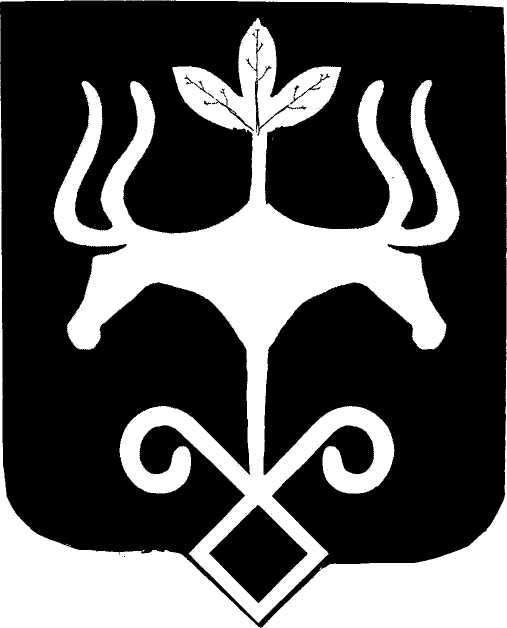 Адыгэ РеспубликэмМуниципальнэ образованиеу «Къалэу Мыекъуапэ» и АдминистрациеИФИНАНСОВЭ ИУПРАВЛЕНИЕ385000, къ. Мыекъуапэ,  ур. Краснооктябрьскэр, 21тел. 8(877-2) 52-31-58 факс 8(877-2) 52-26-00e-mail: fdmra@yandex.ru